РЕГЛАМЕНТ РАБОТЫ И УСЛУГИ САЙКЛ-СТУДИИ «STRELKA»Режим работы Сайкл-студии «Strelka»Будние дни (пн.-пт.) с 10:00 до 21:00Выходные и праздничные дни с 10:00 до 14:00Абонементы Сайкл-студии «Strelka» на велотренировкиАвторский курс похудения– фитнес-интенсив #Strelka6weeks                Перечень услуг, предоставляемых Сайкл-студией «Strelka»Базовые услуги – услуги, включенные в стоимость абонемента: Вводный инструктаж в тренажерном зале перед началом каждого занятия.Посещение групповых занятий по расписанию по предварительной записи.Раздевалки с душевыми и просторной бьюти-зоной.Питьевая вода с 4-ступенчатой системой фильтрации и ультрафиолетовым обеззараживанием в неограниченном количестве.Полотенце для тренировки и душа при каждом посещении Студии.Средства для умывания, тонизирования и увлажнения кожи, ватные палочки, спонжи, фен и утюжок для волос, отпариватель для одежды и другие полезные женские мелочи.Горячий и ароматный чай разных вкусов на выбор Гостя Студии.  Высокоскоростной доступ в интернет.Скидка на дополнительные услуги для партнеров Студии – до 10%.Специальная цена на «Первый заезд» - разовую тренировку при первом посещении Студии.Консультация тренеров по вопросам Гостя при каждом посещении Студии.Рекомендации по системе питания по запросу Гостя Студии.Рекомендации по программе домашних тренировок по запросу Гостя Студии.Улыбки тренеров-администраторов и заряд позитивной энергии при каждом посещении Студии.Дополнительные услуги – услуги, предоставляемые за отдельную плату, согласно действующему прейскуранту:Магазин сопутствующих товаров (полезные мелочи, аксессуары, косметика, спортивное питание и одежда, фирменная продукция).Фитнес-бар.Авторские уроки, специализированные мастер-классы и обучающие курсы.Outdoor-тренировки на свежем воздухе.Разработка индивидуальной программы питания и системы тренировок.Специальные фитнес-классы в дополнительных залах Студии.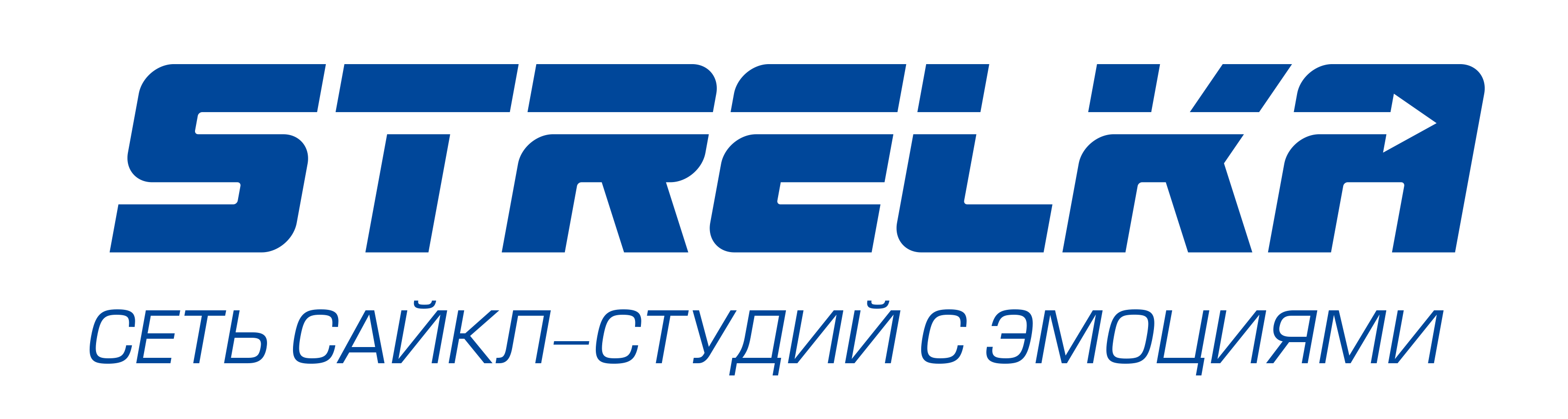 1 яркая велотренировка4 зажигательных велотренировки сроком на 30 днейсроком на 14 дней8 эмоциональных велотренировоксроком на 45 дней сроком на 30 дней12 результативных велотренировоксроком на 60 дней сроком на 30 дней